Topographie Ozeane Weitere Wiederholungen: Philippinen, Hawaii, Polynesien, Salomonen, Fiji, Neuseeland, Neufundland,               Cuba, kleine Antillen, Kanaren, Südgeorgien (brit.)Westafrika, Madagaskar, Malediven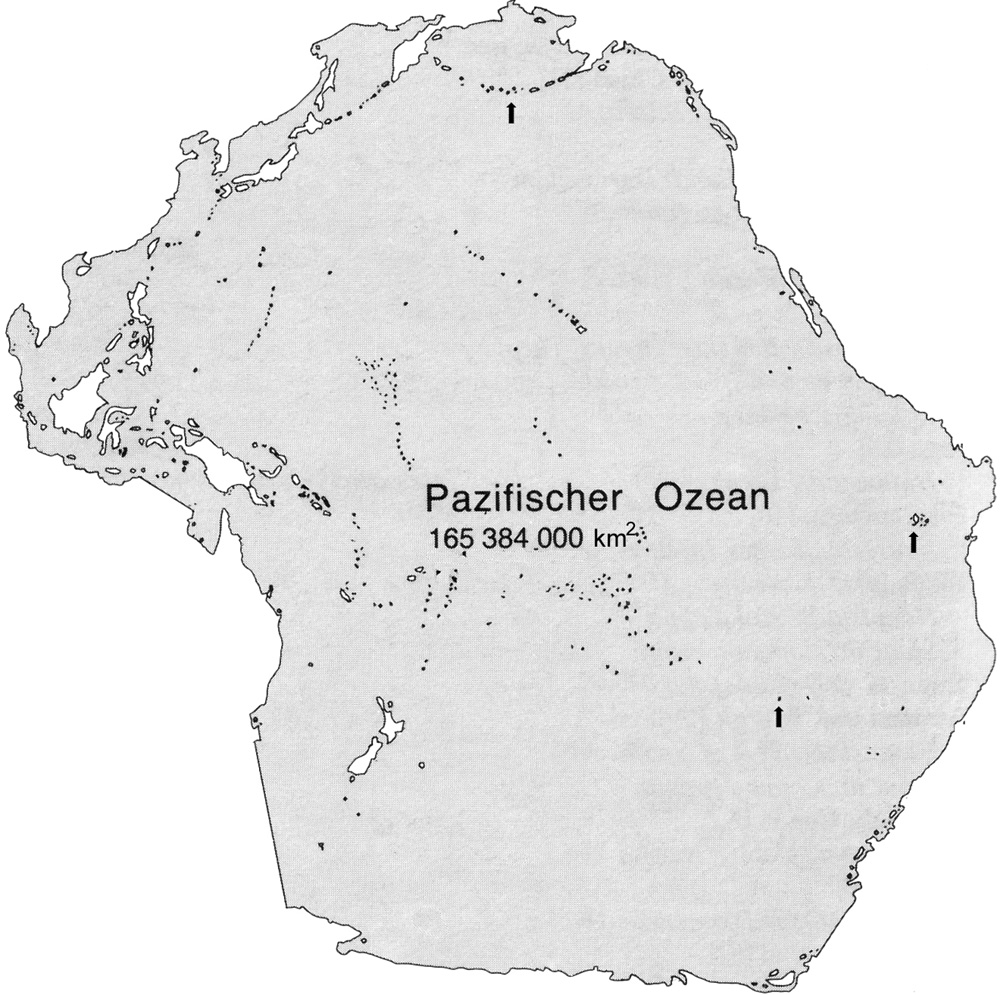 Karte Pazifik Gebiete:Aleuten (zu Alaska)Galapagos (zu Ecuador)Osterinsel (zu Chile)Karte Atlantik und IndikLänder:Kapverden MauritiusGebiete:Azoren (port.)St. Helena (brit.)La Réunion (fr.)Kerguelen (fr.)Wiederholungen (Bsp.)Japanisches MeerSüdchinesische MeerHudson BayKaribikMittelmeerRotes MeerPersischer Golf Karte Pazifik Gebiete:Aleuten (zu Alaska)Galapagos (zu Ecuador)Osterinsel (zu Chile)Karte Atlantik und IndikLänder:Kapverden MauritiusGebiete:Azoren (port.)St. Helena (brit.)La Réunion (fr.)Kerguelen (fr.)Wiederholungen (Bsp.)Japanisches MeerSüdchinesische MeerHudson BayKaribikMittelmeerRotes MeerPersischer Golf 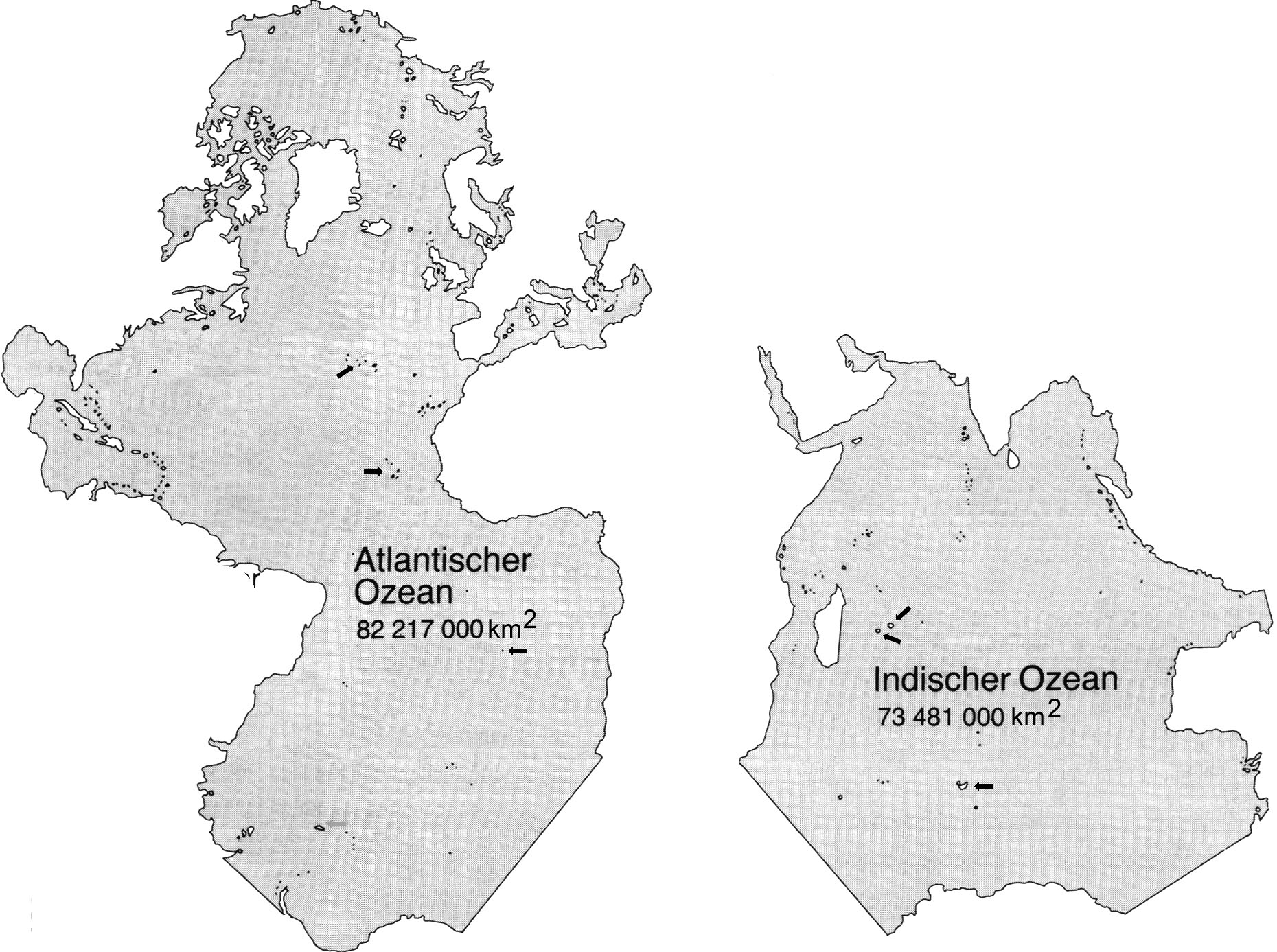 